DZP.2344.53.2022SPECYFIKACJA WARUNKÓW ZAMÓWIENIAZAMAWIAJĄCY:Samodzielny Publiczny Zakład Opieki Zdrowotnej Ministerstwa Spraw Wewnętrznych                                   i Administracji w Białymstoku im. Mariana Zyndrama-KościałkowskiegoUl. Fabryczna 27, 15-471 Białystokhttps://platformazakupowa.pl/pn/zozmswia_bialystokZaprasza do złożenia oferty w trybie art. 275 pkt. 1 (trybie podstawowym bez negocjacji)                             o wartości zamówienia nie przekraczającej progów unijnych o jakich stanowi art. 3 ustawy z 11 września 2019 r. - Prawo zamówień publicznych (Dz. U. z 2021 r. poz. 1129 z późn. zm.) – dalej ustawy PZP pn:Postępowanie o udzielenie zamówienia publicznego na dostawę odczynników i zestawów odczynnikowych do diagnostyki laboratoryjnej niewymagającej aparatury pomiarowej 
przez okres 12 miesięcyI. Nazwa oraz adres ZamawiającegoNAZWA ZAMAWIAJĄCEGO Samodzielny Publiczny Zakład Opieki Zdrowotnej Ministerstwa Spraw Wewnętrznych i Administracji w Białymstoku im. Mariana Zyndrama-KościałkowskiegoADRES Ul. Fabryczna 27, 15-471 BiałystokNIP 542-25-13-061Godziny pracy Zamawiającego: 7.30-15.05 w poniedziałek, wtorek, czwartek; 7.30-16.05 w środę; 7.30-14.05 w piątekUwaga! W przypadku gdy wniosek o wgląd w protokół, o którym mowa w art. 74 ust. 1 ustawy PZP wpłynie po godzinach pracy Zamawiającego, odpowiedź zostanie udzielona dnia następnego (roboczego).NR TELEFONU ORAZ ADRES E-MAILUwaga! Zamawiający przypomina, że w toku postępowania zgodnie z art. 61 ust. 2 ustawy PZP komunikacja ustna dopuszczalna jest jedynie w toku negocjacji lub dialogu oraz w odniesieniu do informacji, które nie są istotne. Zasady dotyczące sposobu komunikowania się zostały przez Zamawiającego umieszczone w rozdziale XIII pkt 3.II. Ochrona danych osobowychZgodnie z art. 13 ust. 1 i 2 rozporządzenia Parlamentu Europejskiego i Rady (UE) 2016/679                   z dnia 27 kwietnia 2016 r. w sprawie ochrony osób fizycznych w związku z przetwarzaniem danych osobowych i w sprawie swobodnego przepływu takich danych oraz uchylenia dyrektywy 95/46/WE (ogólne rozporządzenie o danych) (Dz. U. UE L119 z dnia 4 maja 2016 r., str. 1; zwanym dalej „RODO”) informujemy, że:administratorem Pani/Pana danych osobowych jest NAZWA ZAMAWIAJĄCEGO.administrator wyznaczył Inspektora Danych Osobowych, z którym można się kontaktować pod adresem e-mail: od@zozmswia.bialystok.plPani/Pana dane osobowe przetwarzane będą na podstawie art. 6 ust. 1 lit. c RODO w celu związanym z przedmiotowym postępowaniem o udzielenie zamówienia publicznego, prowadzonym w trybie przetargu nieograniczonego.odbiorcami Pani/Pana danych osobowych będą osoby lub podmioty, którym udostępniona zostanie dokumentacja postępowania w oparciu o art. 74 ustawy PZPPani/Pana dane osobowe będą przechowywane, zgodnie z art. 78 ust. 1 PZP przez okres              4 lat od dnia zakończenia postępowania o udzielenie zamówienia, a jeżeli czas trwania umowy przekracza 4 lata, okres przechowywania obejmuje cały czas trwania umowy;obowiązek podania przez Panią/Pana danych osobowych bezpośrednio Pani/Pana dotyczących jest wymogiem ustawowym określonym w przepisach ustawy PZP, związanym z udziałem w postępowaniu o udzielenie zamówienia publicznego.w odniesieniu do Pani/Pana danych osobowych decyzje nie będą podejmowane w sposób zautomatyzowany, stosownie do art. 22 RODO.posiada Pani/Pan:na podstawie art. 15 RODO prawo dostępu do danych osobowych Pani/Pana dotyczących (w przypadku, gdy skorzystanie z tego prawa wymagałoby po stronie administratora niewspółmiernie dużego wysiłku może zostać Pani/Pan zobowiązana do wskazania dodatkowych informacji mających na celu sprecyzowanie żądania,                   w szczególności podania nazwy lub daty postępowania o udzielenie zamówienia publicznego lub konkursu albo sprecyzowanie nazwy lub daty zakończonego postępowania o udzielenie zamówienia);na podstawie art. 16 RODO prawo do sprostowania Pani/Pana danych osobowych (skorzystanie z prawa do sprostowania nie może skutkować zmianą wyniku postępowania o udzielenie zamówienia publicznego ani zmianą postanowień umowy w zakresie niezgodnym z ustawą PZP oraz nie może naruszać integralności protokołu oraz jego załączników);na podstawie art. 18 RODO prawo żądania od administratora ograniczenia przetwarzania danych osobowych z zastrzeżeniem okresu trwania postępowania                   o udzielenie zamówienia publicznego lub konkursu oraz przypadków, o których mowa w art. 18 ust. 2 RODO (prawo do ograniczenia przetwarzania nie ma zastosowania                w odniesieniu do przechowywania, w celu zapewnienia korzystania ze środków ochrony prawnej lub w celu ochrony praw innej osoby fizycznej lub prawnej, lub                    z uwagi na ważne względy interesu publicznego Unii Europejskiej lub państwa członkowskiego);prawo do wniesienia skargi do Prezesa Urzędu Ochrony Danych Osobowych, gdy uzna Pani/Pan, że przetwarzanie danych osobowych Pani/Pana dotyczących narusza przepisy RODO;  nie przysługuje Pani/Panu:w związku z art. 17 ust. 3 lit. b, d lub e RODO prawo do usunięcia danych osobowych;prawo do przenoszenia danych osobowych, o którym mowa w art. 20 RODO;na podstawie art. 21 RODO prawo sprzeciwu, wobec przetwarzania danych osobowych, gdyż podstawą prawną przetwarzania Pani/Pana danych osobowych jest art. 6 ust. 1 lit. c RODO; przysługuje Pani/Panu prawo wniesienia skargi do organu nadzorczego na niezgodne                   z RODO przetwarzanie Pani/Pana danych osobowych przez administratora. Organem właściwym dla przedmiotowej skargi jest Urząd Ochrony Danych Osobowych, ul. Stawki 2, 00-193 Warszawa.III. Tryb udzielania zamówieniaNiniejsze postępowanie prowadzone jest w trybie podstawowym o jakim stanowi art. 275 pkt. 1 PZP oraz niniejszej Specyfikacji Warunków Zamówienia, zwaną dalej „SWZ”. Zamawiający nie przewiduje prowadzenia negocjacji. Szacunkowa wartość przedmiotowego zamówienia nie przekracza progów unijnych o jakich mowa w art. 3 ustawy PZP.  Zgodnie z art. 310 pkt. 1 PZP Zamawiający przewiduje możliwość unieważnienia przedmiotowego postępowania, jeżeli środki, które Zamawiający zamierzał przeznaczyć na sfinansowanie całości lub części zamówienia, nie zostały mu przyznane.Zamawiający nie przewiduje aukcji elektronicznej.Zamawiający nie przewiduje złożenia oferty w postaci katalogów elektronicznych.Zamawiający nie prowadzi postępowania w celu zawarcia umowy ramowej.Zamawiający nie zastrzega możliwości ubiegania się o udzielenie zamówienia wyłącznie przez Wykonawców, o których mowa w art. 94 PZP Zamawiający nie określa dodatkowych wymagań związanych z zatrudnianiem osób, o których mowa w art. 96 ust. 2 pkt 2 PZP IV. Opis przedmiotu zamówieniaPrzedmiotem zamówienia są odczynniki laboratoryjne i zestawy odczynnikowe do diagnostyki laboratoryjnej niewymagającej aparatury pomiarowej.Wspólny Słownik Zamówień CPV: 33696500-0Zamawiający dopuszcza składanie ofert częściowych na jedną lub więcej części.Zamawiający nie dopuszcza składania ofert wariantowych oraz w postaci katalogów elektronicznych.Zamawiający nie przewiduje udzielania zamówień, o których mowa w art. 214 ust. 1 pkt 7 i 8.Szczegółowy opis oraz sposób realizacji zamówienia zawiera Opis Przedmiotu Zamówienia (OPZ), stanowiący Załącznik nr 1 do SWZ.V. Wizja lokalnaZamawiający informuje, że złożenie oferty nie musi być poprzedzone odbyciem wizji lokalnej lub sprawdzeniem dokumentów dotyczących zamówienia jakie znajdują się w dyspozycji Zamawiającego, a jakie będą udostępniane podmiotom zgłaszającym chęć udziału                                         w postępowaniu. VI. PodwykonawstwoWykonawca może powierzyć wykonanie części zamówienia podwykonawcy (podwykonawcom). Zamawiający nie zastrzega obowiązku osobistego wykonania przez Wykonawcę kluczowych części zamówienia.Zamawiający wymaga, aby w przypadku powierzenia części zamówienia podwykonawcom, Wykonawca wskazał w ofercie części zamówienia, których wykonanie zamierza powierzyć podwykonawcom oraz podał (o ile są mu wiadome na tym etapie) nazwy (firmy) tych podwykonawców.VII. Termin wykonania zamówieniaTermin realizacji zamówienia wynosi: 12 miesięcy od daty udzielenia zamówienia (zawarcia umowy).Szczegółowe zagadnienia dotyczące terminu realizacji umowy uregulowane są we wzorze umowy stanowiącej załącznik nr 3 do SWZ.VIII. Warunki udziału w postępowaniuO udzielenie zamówienia mogą ubiegać się Wykonawcy, którzy nie podlegają wykluczeniu na zasadach określonych w Rozdziale IX SWZ, oraz spełniają określone przez Zamawiającego warunki udziału w postępowaniu.O udzielenie zamówienia mogą ubiegać się Wykonawcy, którzy spełniają warunki dotyczące:zdolności do występowania w obrocie gospodarczym:Zamawiający nie stawia wymogów w tym zakresieuprawnień do prowadzenia określonej działalności gospodarczej lub zawodowej, o ile wynika to z odrębnych przepisów:               Zamawiający nie stawia wymogów w tym zakresiesytuacji ekonomicznej lub finansowej:               Zamawiający nie stawia wymogów w tym zakresiezdolności technicznej lub zawodowej:Zamawiający nie stawia wymogów w tym zakresieZamawiający może na każdym etapie postępowania, uznać, że Wykonawca nie posiada wymaganych zdolności, jeżeli posiadanie przez wykonawcę sprzecznych interesów,                           w szczególności zaangażowanie zasobów technicznych lub zawodowych wykonawcy w inne przedsięwzięcia gospodarcze wykonawcy może mieć negatywny wpływ na realizację zamówienia. Wykonawcy wspólnie ubiegający się o udzielenie zamówienia dołączają do oferty oświadczenie, z którego wynika, które dostawy wykonają poszczególni wykonawcy                          w odniesieniu do warunków, które zostały opisane w ust. 2 - zgodnie z Załącznikiem nr 5 do SWZ. IX. Podstawy wykluczenia z postępowaniaZ postępowania o udzielenie zamówienia wyklucza się Wykonawców, w stosunku do których zachodzi którakolwiek z okoliczności wskazanych:w art. 108 ust. 1 PZP;w art. 109 ust. 1 pkt. 4, 5, 7 PZP, tj.:w stosunku do którego otwarto likwidację, ogłoszono upadłość, którego aktywami zarządza likwidator lub sąd, zawarł układ z wierzycielami, którego działalność gospodarcza jest zawieszona albo znajduje się on w innej tego rodzaju sytuacji wynikającej z podobnej procedury przewidzianej w przepisach miejsca wszczęcia tej procedury;który w sposób zawiniony poważnie naruszył obowiązki zawodowe, co podważa jego uczciwość, w szczególności gdy Wykonawca w wyniku zamierzonego działania lub rażącego niedbalstwa nie wykonał lub nienależycie wykonał zamówienie, co zamawiający jest w stanie wykazać za pomocą stosownych dowodów;który z przyczyn leżących po jego stronie, w znacznym stopniu lub zakresie nie wykonał lub nienależycie wykonał albo długotrwale nienależycie wykonywał istotne zobowiązanie wynikające z wcześniejszej umowy w sprawie zamówienia publicznego lub umowy koncesji, co doprowadziło do wypowiedzenia lub odstąpienia od umowy, odszkodowania, wykonania zastępczego lub realizacji uprawnień z tytułu rękojmi za wady;Wykluczenie Wykonawcy następuje zgodnie z art. 111 PZP Z postępowania wykluczony zostanie Wykonawca na mocy art. 1 pkt 23 rozporządzenia 2022/576 do rozporządzenia Rady (UE) nr 833/2014 z dnia 31 lipca 2014 r. dotyczącego środków ograniczających w związku z działaniami Rosji destabilizującymi sytuację na Ukrainie (Dz. Urz. UE nr L 229 z 31.7.2014, str. 1). Wykonawca, złoży oświadczenie w zakresie występowania okoliczności określonych w art. 1 pkt. 23 rozporządzenia 2022/576 do rozporządzenia Rady (UE) nr 833/2014.X. Podmiotowe środki dowodowe. Oświadczenia i dokumenty, jakie zobowiązani są dostarczyć Wykonawcy w celu potwierdzenia spełniania warunków udziału w postępowaniu oraz wykazania braku podstaw wykluczenia Do oferty Wykonawca zobowiązany jest dołączyć aktualne na dzień składania ofert oświadczenie o spełnianiu warunków udziału w postępowaniu oraz o braku podstaw do wykluczenia z postępowania – zgodnie z Załącznikiem nr 4 do SWZ;Informacje zawarte w oświadczeniu, o którym mowa w pkt 1 stanowią wstępne potwierdzenie, że Wykonawca nie podlega wykluczeniu oraz spełnia warunki udziału w postępowaniu.Zamawiający wzywa wykonawcę, którego oferta została najwyżej oceniona, do złożenia                        w wyznaczonym terminie, nie krótszym niż 5 dni od dnia wezwania, podmiotowych środków dowodowych, jeżeli wymagał ich złożenia w ogłoszeniu o zamówieniu lub dokumentach zamówienia, aktualnych na dzień złożenia podmiotowych środków dowodowych.Podmiotowe środki dowodowe wymagane od wykonawcy obejmują:	Oświadczenie wykonawcy, w zakresie art. 108 ust. 1 pkt 5 ustawy, o braku przynależności do tej samej grupy kapitałowej, w rozumieniu ustawy z dnia 16 lutego 2007 r. o ochronie konkurencji i konsumentów (Dz. U. z 2019 r. poz. 369), z innym Wykonawca, który złożył odrębną ofertę, ofertę częściową lub wniosek o dopuszczenie do udziału w postępowaniu, albo oświadczenia o przynależności do tej samej grupy kapitałowej wraz z dokumentami lub informacjami potwierdzającymi przygotowanie oferty, oferty częściowej lub wniosku o dopuszczenie do udziału w postępowaniu niezależnie od innego wykonawcy należącego do tej samej grupy kapitałowej – załącznik nr 5 do SWZ;	Odpis lub informacja z Krajowego Rejestru Sądowego lub z Centralnej Ewidencji                            i Informacji o Działalności Gospodarczej, w zakresie art. 109 ust. 1 pkt 4 ustawy, sporządzonych nie wcześniej niż 3 miesiące przed jej złożeniem, jeżeli odrębne przepisy wymagają wpisu do rejestru lub ewidencji;Jeżeli Wykonawca ma siedzibę lub miejsce zamieszkania poza terytorium Rzeczypospolitej Polskiej, zamiast dokumentu, o których mowa w ust. 4 pkt b, składa dokument lub dokumenty wystawione w kraju, w którym Wykonawca ma siedzibę lub miejsce zamieszkania, potwierdzające odpowiednio, że nie otwarto jego likwidacji ani nie ogłoszono upadłości. Dokument, o którym mowa powyżej, powinien być wystawiony nie wcześniej niż 3 miesiące przed upływem terminu składania ofert.Jeżeli w kraju, w którym Wykonawca ma siedzibę lub miejsce zamieszkania, nie wydaje się dokumentów, o których mowa w ust. 4 pkt b, zastępuje się je w całości lub części dokumentem zawierającym odpowiednio oświadczenie Wykonawcy, ze wskazaniem osoby albo osób uprawnionych do jego reprezentacji, złożone przed notariuszem lub przed organem sądowym, administracyjnym albo organem samorządu zawodowego lub gospodarczego właściwym ze względu na siedzibę lub miejsce zamieszkania Wykonawcy.Wykonawca nie jest zobowiązany do złożenia podmiotowych środków dowodowych, które zamawiający posiada, jeżeli Wykonawca wskaże te środki oraz potwierdzi ich prawidłowość                   i aktualność.W zakresie nieuregulowanym ustawą PZP lub niniejszą SWZ do oświadczeń i dokumentów składanych przez Wykonawcę w postępowaniu zastosowanie mają w szczególności przepisy rozporządzenia Ministra Rozwoju Pracy i Technologii z dnia 23 grudnia 2020 r. w sprawie podmiotowych środków dowodowych oraz innych dokumentów lub oświadczeń, jakich może żądać zamawiający od wykonawcy oraz rozporządzenia Prezesa Rady Ministrów z dnia    grudnia 2020 r. w sprawie sposobu sporządzania i przekazywania informacji oraz wymagań technicznych dla dokumentów elektronicznych oraz środków komunikacji elektronicznej                   w postępowaniu o udzielenie zamówienia publicznego lub konkursie.  9. Przedmiotowe środki dowodowe - Wykonawca dołączy do oferty Deklaracje zgodności do oferowanych produktów zgodnie 
z obowiązującym prawem;- Wykonawca dołączy do oferty aktualną, w języku polskim metodykę do oferowanych produktów;- Wykonawca dołączy do oferty wymagane prawem, aktualne „Karty charakterystyki”;- Oświadczenie o dopuszczeniu do obrotu i używania zgodnie z ustawą z dnia 7 kwietnia 2022  o wyrobach medycznych.Jeżeli wykonawca nie złożył przedmiotowych środków dowodowych lub złożone przedmiotowe środki dowodowe są niekompletne (nie dotyczy formularza cenowego, formularza ofertowego), zamawiający wezwie Wykonawcę do ich złożenia lub uzupełnienia w wyznaczanym terminie.XI. Poleganie na zasobach innych podmiotówWykonawca może w celu potwierdzenia spełniania warunków udziału w polegać na zdolnościach technicznych lub zawodowych podmiotów udostępniających zasoby, niezależnie od charakteru prawnego łączących go z nimi stosunków prawnych.W odniesieniu do warunków dotyczących doświadczenia, wykonawcy mogą polegać na zdolnościach podmiotów udostępniających zasoby, jeśli podmioty te wykonają świadczenie do realizacji którego te zdolności są wymagane.Wykonawca, który polega na zdolnościach lub sytuacji podmiotów udostępniających zasoby, składa, wraz z ofertą, zobowiązanie podmiotu udostępniającego zasoby do oddania mu do dyspozycji niezbędnych zasobów na potrzeby realizacji danego zamówienia lub inny podmiotowy środek dowodowy potwierdzający, że Wykonawca realizując zamówienie, będzie dysponował niezbędnymi zasobami tych podmiotów. Wzór oświadczenia stanowi załącznik nr 6 do SWZ.Zamawiający ocenia, czy udostępniane wykonawcy przez podmioty udostępniające zasoby zdolności techniczne lub zawodowe, pozwalają na wykazanie przez wykonawcę spełniania warunków udziału w postępowaniu, a także bada, czy nie zachodzą wobec tego podmiotu podstawy wykluczenia, które zostały przewidziane względem wykonawcy.Jeżeli zdolności techniczne lub zawodowe podmiotu udostępniającego zasoby nie potwierdzają spełniania przez wykonawcę warunków udziału w postępowaniu lub zachodzą wobec tego podmiotu podstawy wykluczenia, zamawiający żąda, aby Wykonawca w terminie określonym przez zamawiającego zastąpił ten podmiot innym podmiotem lub podmiotami albo wykazał, że samodzielnie spełnia warunki udziału w postępowaniu.UWAGA: Wykonawca nie może, po upływie terminu składania ofert, powoływać się na zdolności lub sytuację podmiotów udostępniających zasoby, jeżeli na etapie składania ofert nie polegał on w danym zakresie na zdolnościach lub sytuacji podmiotów udostępniających zasoby.Wykonawca, w przypadku polegania na zdolnościach lub sytuacji podmiotów udostępniających zasoby, przedstawia, wraz z oświadczeniem, o którym mowa w Rozdziale X ust. 1 SWZ, także oświadczenie podmiotu udostępniającego zasoby, potwierdzające brak podstaw wykluczenia tego podmiotu oraz odpowiednio spełnianie warunków udziału                         w postępowaniu, w zakresie, w jakim Wykonawca powołuje się na jego zasoby, zgodnie 
z katalogiem dokumentów określonych w Rozdziale X SWZ.XII. Informacja dla Wykonawców wspólnie ubiegających się o udzielenie zamówieniaWykonawcy mogą wspólnie ubiegać się o udzielenie zamówienia. W takim przypadku Wykonawcy ustanawiają pełnomocnika do reprezentowania ich w postępowaniu albo do reprezentowania i zawarcia umowy w sprawie zamówienia publicznego. Pełnomocnictwo winno być załączone do oferty. W przypadku Wykonawców wspólnie ubiegających się o udzielenie zamówienia, oświadczenia, o których mowa w Rozdziale X ust. 1 SWZ, składa każdy z Wykonawców. Oświadczenia te potwierdzają brak podstaw wykluczenia oraz spełnianie warunków udziału w zakresie, w jakim każdy z Wykonawców wykazuje spełnianie warunków udziału                             w postępowaniu.Wykonawcy wspólnie ubiegający się o udzielenie zamówienia dołączają do oferty oświadczenie, z którego wynika, które dostawy wykonają poszczególni wykonawcy.Oświadczenia i dokumenty potwierdzające brak podstaw do wykluczenia z postępowania składa każdy z Wykonawców wspólnie ubiegających się o zamówienie.XIII. Informacje o sposobie porozumiewania się zamawiającego z Wykonawcami oraz przekazy-wania oświadczeń lub dokumentówPostępowanie prowadzone jest w języku polskim w formie elektronicznej za pośrednictwem platformazakupowa.pl pod adresem https://platformazakupowa.pl/pn/zozmswia_bialystok W celu skrócenia czasu udzielenia odpowiedzi na pytania komunikacja między zamawiającym        a wykonawcami w zakresie:- przesyłania Zamawiającemu pytań do treści SWZ w formie edytowalnej;- przesyłania odpowiedzi na wezwanie Zamawiającego do złożenia podmiotowych środków dowodowych;- przesyłania odpowiedzi na wezwanie Zamawiającego do złożenia/poprawienia/uzupełnienia oświadczenia, o którym mowa w art. 125 ust. 1, podmiotowych środków dowodowych, innych dokumentów lub oświadczeń składanych w postępowaniu;- przesyłania odpowiedzi na wezwanie Zamawiającego do złożenia wyjaśnień dotyczących treści oświadczenia, o którym mowa w art. 125 ust. 1 lub złożonych podmiotowych środków dowodowych lub innych dokumentów lub oświadczeń składanych w postępowaniu;- przesyłania odpowiedzi na wezwanie Zamawiającego do złożenia wyjaśnień dot. treści przedmiotowych środków dowodowych;- przesłania odpowiedzi na inne wezwania Zamawiającego wynikające z ustawy - Prawo zamówień publicznych;- przesyłania wniosków, informacji, oświadczeń Wykonawcy;- przesyłania odwołania/inneodbywa się za pośrednictwem platformazakupowa.pl i formularza „Wyślij wiadomość do zamawiającego”. Za datę przekazania (wpływu) oświadczeń, wniosków, zawiadomień oraz informacji przyjmuje się datę ich przesłania za pośrednictwem platformazakupowa.pl poprzez kliknięcie przycisku  „Wyślij wiadomość do zamawiającego” po których pojawi się komunikat, że wiadomość została wysłana do zamawiającego. Zamawiający dopuszcza, opcjonalnie, komunikację                                     za pośrednictwem poczty elektronicznej.    Zamawiający będzie przekazywał wykonawcom informacje za pośrednictwem      platformazakupowa.pl. Informacje dotyczące odpowiedzi na pytania, zmiany specyfikacji, zmiany terminu składania i otwarcia ofert Zamawiający będzie zamieszczał na platformie w sekcji “Komunikaty”. Korespondencja, której zgodnie z obowiązującymi przepisami adresatem jest konkretny Wykonawca, będzie przekazywana za pośrednictwem platformazakupowa.pl do konkretnego wykonawcy.Wykonawca jako podmiot profesjonalny ma obowiązek sprawdzania komunikatów                        i wiadomości bezpośrednio na platformazakupowa.pl przesłanych przez zamawiającego, gdyż system powiadomień może ulec awarii lub powiadomienie może trafić do folderu SPAM.Zamawiający, zgodnie z § 11 ust. 2 ROZPORZĄDZENIE PREZESA RADY MINISTRÓW z dnia 30 grudnia 2020 r. w sprawie sposobu sporządzania i przekazywania informacji oraz wymagań technicznych dla dokumentów elektronicznych oraz środków komunikacji elektronicznej w postępowaniu o udzielenie zamówienia publicznego lub konkursie zamieszcza wymagania dotyczące specyfikacji połączenia, formatu przesyłanych danych oraz szyfrowania i oznaczania czasu przekazania i odbioru danych za pośrednictwem platformazakupowa.pl, tj.:stały dostęp do sieci Internet o gwarantowanej przepustowości nie mniejszej niż 512 kb/s,komputer klasy PC lub MAC o następującej konfiguracji: pamięć min. 2 GB Ram, procesor Intel IV 2 GHZ lub jego nowsza wersja, jeden z systemów operacyjnych - MS Windows 7, Mac Os x 10 4, Linux, lub ich nowsze wersje,zainstalowana dowolna przeglądarka internetowa; Uwaga! od dnia 17 sierpnia 2021,ze względu na zakończenie wspierania przeglądarki Internet Explorer przez firmę Microsoft, stosowanie przeglądarki Internet Explorer nie będzie dopuszczalne,włączona obsługa JavaScript,zainstalowany program Adobe Acrobat Reader lub inny obsługujący format plików .pdf,Platformazakupowa.pl działa według standardu przyjętego w komunikacji sieciowej - kodowanie UTF8,Oznaczenie czasu odbioru danych przez platformę zakupową stanowi datę oraz dokładny czas (hh:mm:ss) generowany wg. czasu lokalnego serwera synchronizowanego z zegarem Głównego Urzędu Miar.Wykonawca, przystępując do niniejszego postępowania o udzielenie zamówienia publicznego:akceptuje warunki korzystania z platformazakupowa.pl określone w Regulaminie zamieszczonym na stronie internetowej pod linkiem  w zakładce „Regulamin" oraz uznaje go za wiążący,zapoznał i stosuje się do Instrukcji składania ofert/wniosków dostępnej pod linkiem. Zamawiający nie ponosi odpowiedzialności za złożenie oferty w sposób niezgodny                           z Instrukcją korzystania z platformazakupowa.pl, w szczególności za sytuację, gdy zamawiający zapozna się z treścią oferty przed upływem terminu składania ofert                     (np. złożenie oferty w zakładce „Wyślij wiadomość do zamawiającego”). 
Taka oferta zostanie uznana przez Zamawiającego za ofertę handlową i nie będzie brana pod uwagę w przedmiotowym postępowaniu ponieważ nie został spełniony obowiązek narzucony w art. 221 Ustawy Prawo Zamówień Publicznych.Zamawiający informuje, że instrukcje korzystania z platformazakupowa.pl dotyczące                  w szczególności logowania, składania wniosków o wyjaśnienie treści SWZ, składania ofert oraz innych czynności podejmowanych w niniejszym postępowaniu przy użyciu platformazakupowa.pl znajdują się w zakładce „Instrukcje dla Wykonawców" na stronie internetowej pod adresem: https://platformazakupowa.pl/strona/45-instrukcjeXIV.  Opis sposobu przygotowania ofert oraz dokumentów wymaganych przez Zamawiającego                        w SWZOferta oraz przedmiotowe środki dowodowe (jeżeli były wymagane) składane elektronicznie muszą zostać podpisane elektronicznym kwalifikowanym podpisem lub elektronicznym  podpisem zaufanym lub elektronicznym podpisem osobistym. W procesie składania oferty,                w tym przedmiotowych środków dowodowych na platformie, kwalifikowany podpis elektroniczny lub elektronicznym podpis zaufany lub elektronicznym podpis osobisty Wykonawca składa bezpośrednio na dokumencie, który następnie przesyła do systemu.Poświadczenia za zgodność z oryginałem dokonuje odpowiednio Wykonawca, podmiot, na którego zdolnościach lub sytuacji polega Wykonawca, wykonawcy wspólnie ubiegający się                o udzielenie zamówienia publicznego albo podwykonawca, w zakresie dokumentów, które każdego z nich dotyczą. Poprzez oryginał należy rozumieć dokument podpisany kwalifikowanym podpisem elektronicznym lub elektronicznym podpisem zaufanym lub elektronicznym podpisem osobistym przez osobę/osoby upoważnioną/upoważnione. Poświadczenie za zgodność z oryginałem następuje w postaci elektronicznej podpisane kwalifikowanym podpisem elektronicznym lub podpisem zaufanym lub podpisem osobistym przez osobę/osoby upoważnioną/upoważnione. Oferta powinna być:sporządzona na podstawie załączników niniejszej SWZ w języku polskim,złożona przy użyciu środków komunikacji elektronicznej tzn. za pośrednictwem  platformazakupowa.pl,c)  podpisana kwalifikowanym podpisem elektronicznym lub elektronicznym podpisem zaufanym lub elektronicznym podpisem osobistym przez osobę/osoby upoważnioną/upoważnione.Podpisy kwalifikowane wykorzystywane przez Wykonawców do podpisywania wszelkich plików muszą spełniać “Rozporządzenie Parlamentu Europejskiego i Rady w sprawie identyfikacji elektronicznej i usług zaufania w odniesieniu do transakcji elektronicznych na rynku wewnętrznym (eIDAS) (UE) nr 910/2014 - od 1 lipca 2016 roku”.W przypadku wykorzystania formatu podpisu XAdES zewnętrzny. Zamawiający wymaga dołączenia odpowiedniej ilości plików tj. podpisywanych plików z danymi oraz plików XAdES.Zgodnie z art. 18 ust. 3 ustawy Pzp, nie ujawnia się informacji stanowiących tajemnicę przedsiębiorstwa, w rozumieniu przepisów o zwalczaniu nieuczciwej konkurencji. Jeżeli Wykonawca, nie później niż w terminie składania ofert, w sposób niebudzący wątpliwości zastrzegł, że nie mogą być one udostępniane oraz wykazał, załączając stosowne wyjaśnienia,             iż zastrzeżone informacje stanowią tajemnicę przedsiębiorstwa. Na platformie w formularzu składania oferty znajduje się miejsce wyznaczone do dołączenia części oferty stanowiącej tajemnicę przedsiębiorstwa.Wykonawca, za pośrednictwem platformazakupowa.pl może przed upływem terminu do składania ofert zmienić lub wycofać ofertę. Sposób dokonywania zmiany lub wycofania oferty zamieszczono w instrukcji zamieszczonej na stronie internetowej pod adresem:https://platformazakupowa.pl/strona/45-instrukcjeKażdy z Wykonawców może złożyć tylko jedną ofertę. Złożenie większej liczby ofert lub oferty zawierającej propozycje wariantowe spowoduje podlegać będzie odrzuceniu.Ceny oferty muszą zawierać wszystkie koszty, jakie musi ponieść Wykonawca, aby zrealizować zamówienie z najwyższą starannością oraz ewentualne rabaty.Dokumenty i oświadczenia składane przez wykonawcę powinny być w języku polskim, chyba że w SWZ dopuszczono inaczej. W przypadku  załączenia dokumentów sporządzonych                    w innym języku niż dopuszczony, Wykonawca zobowiązany jest załączyć tłumaczenie na język polski.Zgodnie z definicją dokumentu elektronicznego z art.3 ustęp 2 Ustawy o informatyzacji działalności podmiotów realizujących zadania publiczne, opatrzenie pliku kwalifikowanym podpisem elektronicznym, zaufanym lub osobistym jest jednoznaczne z podpisaniem oryginału dokumentu, z wyjątkiem kopii poświadczonych odpowiednio przez innego wykonawcę ubiegającego się wspólnie z nim o udzielenie zamówienia, przez podmiot, na którego zdolnościach lub sytuacji polega Wykonawca, albo przez podwykonawcę.Maksymalny rozmiar jednego pliku przesyłanego za pośrednictwem dedykowanych formularzy do: złożenia, zmiany, wycofania oferty wynosi 150 MB natomiast przy komunikacji wielkość pliku to maksymalnie 500 MB.Rozszerzenia plików wykorzystywanych przez Wykonawców muszą być zgodne                                     z Załącznikiem nr 2 do “Rozporządzenia Rady Ministrów w sprawie Krajowych Ram Interoperacyjności, minimalnych wymagań dla rejestrów publicznych i wymiany informacji w postaci elektronicznej oraz minimalnych wymagań dla systemów teleinformatycznych”, zwanego dalej Rozporządzeniem KRI.Zamawiający rekomenduje wykorzystanie formatów: .pdf .doc .docx .xls .xlsx .jpg (.jpeg) ze szczególnym wskazaniem na .pdfW celu ewentualnej kompresji danych Zamawiający rekomenduje wykorzystanie jednego                    z rozszerzeń:.zip .7ZWśród rozszerzeń powszechnych a niewystępujących w Rozporządzeniu KRI występują:               .rar .gif .bmp .numbers .pages. Dokumenty złożone w takich plikach zostaną uznane za złożone nieskutecznie.Zamawiający zwraca uwagę na ograniczenia wielkości plików podpisywanych profilem zaufanym, który wynosi maksymalnie 10MB, oraz na ograniczenie wielkości plików podpisywanych w aplikacji eDoApp służącej do składania podpisu osobistego, który wynosi maksymalnie 5MB.W przypadku stosowania przez wykonawcę kwalifikowanego podpisu elektronicznego:Ze względu na niskie ryzyko naruszenia integralności pliku oraz łatwiejszą weryfikację podpisu zamawiający zaleca, w miarę możliwości, przekonwertowanie plików składających się na ofertę na rozszerzenie .pdf  i opatrzenie ich podpisem kwalifikowanym w formacie PAdES. Pliki w innych formatach niż PDF zaleca się opatrzyć podpisem w formacie XAdES o typie zewnętrznym. Wykonawca powinien pamiętać, aby plik z podpisem przekazywać łącznie                  z dokumentem podpisywanym.Zamawiający rekomenduje wykorzystanie podpisu z kwalifikowanym znacznikiem czasu.Zamawiający zaleca aby w przypadku podpisywania pliku przez kilka osób, stosować podpisy tego samego rodzaju. Podpisywanie różnymi rodzajami podpisów np. osobistym                                 i kwalifikowanym może doprowadzić do problemów w weryfikacji plików. Zamawiający zaleca, aby Wykonawca z odpowiednim wyprzedzeniem przetestował możliwość prawidłowego wykorzystania wybranej metody podpisania plików oferty.Osobą składającą ofertę powinna być osoba kontaktowa podawana w dokumentacji.Ofertę należy przygotować z należytą starannością dla podmiotu ubiegającego się                             o udzielenie zamówienia publicznego i zachowaniem odpowiedniego odstępu czasu do zakończenia przyjmowania ofert/wniosków. Sugerujemy złożenie oferty na 24 godziny przed terminem składania ofert/wniosków. Jeśli Wykonawca pakuje dokumenty np. w plik o rozszerzeniu .zip, zaleca się wcześniejsze podpisanie każdego ze skompresowanych plików. Zamawiający zaleca aby nie wprowadzać jakichkolwiek zmian w plikach po podpisaniu ich podpisem kwalifikowanym. Może to skutkować naruszeniem integralności plików co równoważne będzie z koniecznością odrzucenia oferty.Do oferty należy załączyć:Formularz ofertowy o treści zgodnej z Załącznikiem nr 2 do SWZ.Formularz cenowy – załącznik nr 1 do SWZ.Wypełniony wzór umowy - załącznik nr 3 do SWZ.Pełnomocnictwo (jeśli wymagane)Zobowiązanie podmiotu trzeciego (jeśli występuje)Oświadczenie na podstawie art. 117 ust. 4 PZP w przypadku wykonawców wspólnie ubiegających się o udzielenie zamówienia w zakresie wymagań określonych w Rozdziale VIII (jeśli zamawiający stawia wymagania w Rozdziale VIII)Oświadczeniami o spełnianiu warunków udział w postępowaniu oraz braku podstaw do wykluczenia o treści zgodnej z Załącznikiem nr 4 do SWZOświadczenia o spełnianiu warunków udziału w postępowaniu oraz braku podstaw do wykluczenia podmiotów, na zasoby których powołuje się Wykonawca o treści zgodnej                       z Załącznikiem nr 8 do SWZdokumenty wymienione w niniejszej SWZ jako podmiotowe środki dowodoweprzedmiotowe środki dowodowe, - Oświadczenie o dopuszczeniu do obrotu i używania zgodnie z ustawą z dnia 7 kwietnia 2022  o wyrobach medycznych;- Wykonawca dołączy do oferty Deklaracje zgodności do oferowanych produktów zgodnie z obowiązującym prawem;- Wykonawca dołączy do oferty aktualną, w języku polskim metodykę do oferowanych produktów;- Wykonawca dołączy do oferty wymagane prawem, aktualne „Karty charakterystyki”;UWAGA – uzupełnienie nie dotyczy formularza cenowego, formularza ofertowego.
XV. Sposób obliczania ceny ofertyWykonawca podaje cenę za realizację przedmiotu zamówienia zgodnie ze wzorem zawartym w opisie przedmiotu zamówienia, stanowiącego załącznik nr 1 do SWZ. Cena ofertowa brutto musi uwzględniać wszystkie koszty związane z realizacją przedmiotu zamówienia zgodnie z opisem przedmiotu zamówienia oraz istotnymi postanowieniami umowy określonymi w niniejszej SWZ. Cena podana na Formularzu Ofertowym jest ceną ostateczną, niepodlegającą negocjacji                   i wyczerpującą wszelkie należności Wykonawcy wobec Zamawiającego związane z realizacją przedmiotu zamówienia.Cena oferty powinna być wyrażona w złotych polskich (PLN) z dokładnością do dwóch miejsc po przecinku.Zamawiający nie przewiduje rozliczeń w walucie obcej.Wyliczona cena oferty brutto będzie służyć do porównania złożonych ofert i do rozliczenia               w trakcie realizacji zamówienia.Jeżeli została złożona oferta, której wybór prowadziłby do powstania u zamawiającego obowiązku podatkowego zgodnie z ustawą z dnia 11 marca 2004 r. o podatku od towarów                   i usług (Dz. U. z 2018 r. poz. 2174, z późn. zm.), dla celów zastosowania kryterium ceny lub kosztu zamawiający dolicza do przedstawionej w tej ofercie ceny kwotę podatku od towarów i usług, którą miałby obowiązek rozliczyć. W ofercie, o której mowa w ust. 1, Wykonawca ma obowiązek:a)	poinformowania zamawiającego, że wybór jego oferty będzie prowadził do powstania               u zamawiającego obowiązku podatkowego;b)	wskazania nazwy (rodzaju) towaru lub usługi, których dostawa lub świadczenie będą prowadziły do powstania obowiązku podatkowego;c)	wskazania wartości towaru lub usługi objętego obowiązkiem podatkowym zamawiającego, bez kwoty podatku;d)	wskazania stawki podatku od towarów i usług, która zgodnie z wiedzą wykonawcy, będzie miała zastosowanie.Wzór Formularza Ofertowego został opracowany przy założeniu, iż wybór oferty nie będzie prowadzić do powstania u Zamawiającego obowiązku podatkowego w zakresie podatku VAT. W przypadku, gdy Wykonawca zobowiązany jest złożyć oświadczenie o powstaniu                             u Zamawiającego obowiązku podatkowego, to winien odpowiednio zmodyfikować treść formularza.         Termin płatności ustala się na 60 dni od dnia otrzymania prawidłowo wystawionej faktury (zgodnie z art. 8 ust. 2 Ustawy z dnia  8 marca 2013 r. o nadmiernym opóźnieniom w transakcjach handlowych (tj. Dz. U. z 2021 r. poz. 424 z późn. zm.). 
XVI. Wymagania dotyczące wadiumZamawiający nie wymaga wniesienia wadium
XVII. Termin związania ofertąWykonawca będzie związany ofertą przez okres 30 dni, tj. do dnia 21.10.2022 r. Bieg terminu związania ofertą rozpoczyna się wraz z upływem terminu składania ofert.W przypadku gdy wybór najkorzystniejszej oferty nie nastąpi przed upływem terminu związania ofertą wskazanego w ust. 1, Zamawiający przed upływem terminu związania ofertą zwraca się jednokrotnie do Wykonawców o wyrażenie zgody na przedłużenie tego terminu               o wskazywany przez niego okres, nie dłuższy niż 30 dni. Przedłużenie terminu związania ofertą wymaga złożenia przez wykonawcę pisemnego oświadczenia o wyrażeniu zgody na przedłużenie terminu związania ofertą.Odmowa wyrażenia zgody na przedłużenie terminu związania ofertą nie powoduje utraty wadium.
XVIII. Miejsce i termin składania ofertOfertę wraz z wymaganymi dokumentami należy umieścić na platformazakupowa.pl pod adresem: https://platformazakupowa.pl/pn/zozmswia_bialystok w myśl Ustawy PZP na stronie internetowej prowadzonego postępowania do dnia 22.09.2022 r. do godziny 09:00Do oferty należy dołączyć wszystkie wymagane w SWZ dokumenty.Po wypełnieniu Formularza składania oferty lub wniosku i dołączenia  wszystkich wymaganych załączników należy kliknąć przycisk „Przejdź do podsumowania”.Oferta lub wniosek składana elektronicznie musi zostać podpisana elektronicznym podpisem kwalifikowanym, podpisem zaufanym lub podpisem osobistym. W procesie składania oferty za pośrednictwem platformazakupowa.pl, Wykonawca powinien złożyć podpis bezpośrednio na dokumentach przesłanych za pośrednictwem platformazakupowa.pl. Zalecamy stosowanie podpisu na każdym załączonym pliku osobno, w szczególności wskazanych w art. 63 ust 1 oraz ust. 2  Pzp, gdzie zaznaczono, iż oferty, wnioski o dopuszczenie do udziału                       w postępowaniu oraz oświadczenie, o którym mowa w art. 125 ust. 1 sporządza się, pod rygorem nieważności, w postaci lub formie elektronicznej i opatruje się odpowiednio                        w odniesieniu do wartości postępowania kwalifikowanym podpisem elektronicznym, podpisem zaufanym lub podpisem osobistym.Za datę złożenia oferty przyjmuje się datę jej przekazania w systemie (platformie) w drugim kroku składania oferty poprzez kliknięcie przycisku “Złóż ofertę” i wyświetlenie się komunikatu, że oferta została zaszyfrowana i złożona.Szczegółowa instrukcja dla Wykonawców dotycząca złożenia, zmiany i wycofania oferty znajduje się na stronie internetowej pod adresem:  https://platformazakupowa.pl/strona/45-
instrukcje
XIX. Otwarcie ofertOtwarcie ofert następuje niezwłocznie po upływie terminu składania ofert, nie później niż następnego dnia po dniu, w którym upłynął termin składania ofert tj. 22.09.2022 o godz. 09:05 na platformazakupowa.pl pod adresem: https://platformazakupowa.pl/pn/zozmswia_bialystok.Jeżeli otwarcie ofert następuje przy użyciu systemu teleinformatycznego, w przypadku awarii tego systemu, która powoduje brak możliwości otwarcia ofert w terminie określonym przez zamawiającego, otwarcie ofert następuje niezwłocznie po usunięciu awarii.Zamawiający poinformuje o zmianie terminu otwarcia ofert na stronie internetowej prowadzonego postępowania.Zamawiający, najpóźniej przed otwarciem ofert, udostępnia na stronie internetowej prowadzonego postępowania informację o kwocie, jaką zamierza przeznaczyć na sfinansowanie zamówienia.Zamawiający, niezwłocznie po otwarciu ofert, udostępnia na stronie internetowej prowadzonego postępowania informacje o:a) nazwach albo imionach i nazwiskach oraz siedzibach lub miejscach prowadzonej działalności gospodarczej albo miejscach zamieszkania Wykonawców, których oferty zostały otwarte;b) cenach lub kosztach zawartych w ofertach.Informacja zostanie opublikowana na stronie postępowania na platformazakupowa.pl                    w sekcji ,,Komunikaty” .Uwaga! Zgodnie z Ustawą PZP Zamawiający nie ma obowiązku przeprowadzania jawnej sesji otwarcia ofert w sposób jawny z udziałem Wykonawców lub transmitowania sesji otwarcia za pośrednictwem elektronicznych narzędzi do przekazu wideo on-line a ma jedynie takie uprawnienie.
XX. Opis kryteriów oceny ofert wraz z podaniem wag tych kryteriów i sposobu oceny ofert Przy wyborze najkorzystniejszej oferty Zamawiający będzie się kierował następującymi kryteriami oceny ofert:Cena (C) – waga kryterium 60%;Czas dostawy (Cud) – waga kryterium 40%.Zasady oceny ofert w poszczególnych kryteriach:Cena (C) – waga 100 %                    cena najniższa brutto*C = ------------------------------------------------   x 100 pkt x  60%            cena oferty ocenianej brutto* spośród wszystkich złożonych ofert niepodlegających odrzuceniuPodstawą przyznania punktów w kryterium „cena” będzie cena ofertowa brutto podana przez Wykonawcę w Formularzu CenowymCena ofertowa brutto musi uwzględniać wszelkie koszty jakie Wykonawca poniesie w związku                 z realizacją przedmiotu zamówienia.algorytm oceny kryterium: czas  dostawy/uzupełnienia depozytu             Przyznane punkty badanej ofercie                                             C = ------------------------------------------------  x 100 x 40%                     Maksymalna ilość punktówW  w/w kryterium Zamawiający przyzna następujące punkty:-   do 3 dni roboczych  – 4 pkt. -   4 dni robocze  – 3 pkt. -   5 dni roboczych  - 2 pkt.-   6  i powyżej dni roboczych – odrzucenie na podstawie art. 226 ust. 1 pkt. 5 Ustawy Punktacja przyznawana ofertom w poszczególnych kryteriach oceny ofert będzie liczona                 z dokładnością do dwóch miejsc po przecinku, zgodnie z zasadami arytmetyki.Punktacja przyznawana ofertom w poszczególnych kryteriach oceny ofert będzie liczona                 z dokładnością do dwóch miejsc po przecinku, zgodnie z zasadami arytmetyki.W toku badania i oceny ofert Zamawiający może żądać od Wykonawcy wyjaśnień dotyczących treści złożonej oferty, w tym zaoferowanej ceny.Zamawiający udzieli zamówienia Wykonawcy, którego oferta zostanie uznana za najkorzystniejszą.Jeżeli nie będzie można wybrać oferty najkorzystniejszej z uwagi na to, że dwie lub więcej ofert będzie przedstawiało taki sam bilans ceny lub kosztu i innych kryteriów oceny ofert, Zamawiający wybiera spośród tych ofert ofertę, która otrzymała najwyższą ocenę                            w kryterium o najwyższej wadze.Jeżeli oferty otrzymały taką samą ocenę w kryterium o najwyższej wadze, Zamawiający wybiera ofertę z najniższą ceną lub kosztem.Jeżeli nie można dokonać wyboru oferty w opisany powyżej sposób, Zamawiający wzywa wykonawców, którzy złożyli te oferty, do złożenia w terminie określonym przez zamawiającego ofert dodatkowych.  Wykonawcy, składając oferty dodatkowe, nie mogą zaoferować cen lub kosztów wyższych niż zaoferowane w złożonych ofertach.Punkty wyliczone w oparciu o powyżej przedstawione wzory zostaną przedstawione jako wartości liczbowe z dokładnością do dwóch miejsc po przecinku, chyba, że w celu jednoznacznego wskazania oferty najkorzystniejszej wymagane będzie zastosowanie większej dokładności - więcej niż dwa miejsca po przecinku.
XXI. Informacje o formalnościach, jakie powinny być dopełnione po wyborze oferty w celu zawarcia umowyZamawiający zawiera umowę w sprawie zamówienia publicznego w terminie nie krótszym niż 5 dni od dnia przesłania zawiadomienia o wyborze najkorzystniejszej oferty.Zamawiający może zawrzeć umowę w sprawie zamówienia publicznego przed upływem terminu, o którym mowa w ust. 1, jeżeli w postępowaniu o udzielenie zamówienia prowadzonym w trybie podstawowym złożono tylko jedną ofertę.Wykonawca, którego oferta zostanie uznana za najkorzystniejszą, będzie zobowiązany przed podpisaniem umowy do wniesienia zabezpieczenia należytego wykonania umowy (jeżeli jego wniesienie było wymagane) w wysokości i formie określonej w Rozdziale XXII SWZ.W przypadku wyboru oferty złożonej przez Wykonawców wspólnie ubiegających się                         o udzielenie zamówienia Zamawiający zastrzega sobie prawo żądania przed zawarciem umowy w sprawie zamówienia publicznego umowy regulującej współpracę tych Wykonawców.Wykonawca będzie zobowiązany do podpisania umowy w miejscu i terminie wskazanym przez Zamawiającego.
XXII. Wymagania dotyczące zabezpieczenia należytego wykonania umowyZamawiający nie wymaga wniesienia zabezpieczenia należytego wykonania umowy.
XXIII. Informacje o treści zawieranej umowy oraz możliwości jej zmiany Wybrany Wykonawca jest zobowiązany do zawarcia umowy w sprawie zamówienia publicznego na warunkach określonych we Wzorze Umowy, stanowiącym Załącznik nr 3 do SWZ.Zakres świadczenia Wykonawcy wynikający z umowy jest tożsamy z jego zobowiązaniem zawartym w ofercie.Zamawiający przewiduje możliwość zmiany zawartej umowy w stosunku do treści wybranej oferty w zakresie uregulowanym w art. 454-455 PZP oraz wskazanym we Wzorze Umowy, stanowiącym Załącznik nr 3 do SWZ.Zmiana umowy wymaga dla swej ważności, pod rygorem nieważności, zachowania formy pisemnej.
XXIV. Pouczenie o środkach ochrony prawnej przysługujących WykonawcyŚrodki ochrony prawnej określone w niniejszym dziale przysługują wykonawcy, uczestnikowi konkursu oraz innemu podmiotowi, jeżeli ma lub miał interes w uzyskaniu zamówienia lub nagrody w konkursie oraz poniósł lub może ponieść szkodę w wyniku naruszenia przez zamawiającego przepisów ustawy PZP. Środki ochrony prawnej wobec ogłoszenia wszczynającego postępowanie o udzielenie zamówienia lub ogłoszenia o konkursie oraz dokumentów zamówienia przysługują również organizacjom wpisanym na listę, o której mowa w art. 469 pkt 15 PZP oraz Rzecznikowi Małych i Średnich Przedsiębiorców.Odwołanie przysługuje na:a)	niezgodną z przepisami ustawy czynność Zamawiającego, podjętą w postępowaniu                     o udzielenie zamówienia, w tym na projektowane postanowienie umowy;b)	zaniechanie czynności w postępowaniu o udzielenie zamówienia do której zamawiający był obowiązany na podstawie ustawy;Odwołanie wnosi się do Prezesa Izby. Odwołujący przekazuje kopię odwołania zamawiającemu przed upływem terminu do wniesienia odwołania w taki sposób, aby mógł on zapoznać się z jego treścią przed upływem tego terminu.Odwołanie wobec treści ogłoszenia lub treści SWZ wnosi się w terminie 5 dni od dnia zamieszczenia ogłoszenia w Biuletynie Zamówień Publicznych lub treści SWZ na stronie internetowej.Odwołanie wnosi się w terminie:a)	5 dni od dnia przekazania informacji o czynności zamawiającego stanowiącej podstawę jego wniesienia, jeżeli informacja została przekazana przy użyciu środków komunikacji elektronicznej,b)	10 dni od dnia przekazania informacji o czynności zamawiającego stanowiącej podstawę jego wniesienia, jeżeli informacja została przekazana w sposób inny niż określony 
w pkt a).Odwołanie w przypadkach innych niż określone w pkt 5 i 6 wnosi się w terminie 5 dni od dnia, w którym powzięto lub przy zachowaniu należytej staranności można było powziąć wiadomość o okolicznościach stanowiących podstawę jego wniesieniaNa orzeczenie Izby oraz postanowienie Prezesa Izby, o którym mowa w art. 519 ust. 1 ustawy PZP, stronom oraz uczestnikom postępowania odwoławczego przysługuje skarga do sądu.W postępowaniu toczącym się wskutek wniesienia skargi stosuje się odpowiednio przepisy ustawy z dnia 17 listopada 1964 r. - Kodeks postępowania cywilnego o apelacji, jeżeli przepisy niniejszego rozdziału nie stanowią inaczej.Skargę wnosi się do Sądu Okręgowego w Warszawie - sądu zamówień publicznych, zwanego dalej "sądem zamówień publicznych".Skargę wnosi się za pośrednictwem Prezesa Izby, w terminie 14 dni od dnia doręczenia orzeczenia Izby lub postanowienia Prezesa Izby, o którym mowa w art. 519 ust. 1 ustawy PZP, przesyłając jednocześnie jej odpis przeciwnikowi skargi. Złożenie skargi w placówce pocztowej operatora wyznaczonego w rozumieniu ustawy z dnia 23 listopada 2012 r. - Prawo pocztowe jest równoznaczne z jej wniesieniem.Prezes Izby przekazuje skargę wraz z aktami postępowania odwoławczego do sądu zamówień publicznych w terminie 7 dni od dnia jej otrzymania.XXV. Spis załączników        1. Załącznik nr 1 – opis przedmiotu zamówienia        2. Załącznik nr 2 – formularz ofertowy        3. Załącznik nr 3 – wzór umowy        4. Załącznik nr 4 – oświadczenie o niewykluczeniu    5. Załącznik nr 5 - oświadczenie Wykonawców wspólnie ubiegających się o udzielenie   zamówienia        6. Załącznik nr 6 – zobowiązanie podmiotu trzeciego        7. Załącznik nr 7 – grupa kapitałowa    8. Załącznik nr 8 – oświadczenie o niewykluczeniu podmiotu udostępniającego zasoby



Załącznik nr 2FORMULARZ OFERTOWYSkładając ofertę w postępowaniu na dostawę odczynników i zestawów odczynnikowych do diagnostyki laboratoryjnej niewymagającej aparatury pomiarowej (DZP.2344.53.2022), informujemy:1. Dane dotyczące Wykonawcy:Pełna nazwa Wykonawcy, adres siedziby, NIP, telefon, adres e-mail 2. Oferujemy realizację dostawy zgodnie z formularzem cenowym, stanowiącym integralną część niniejszej oferty.3.Akceptujemy termin płatności 60 dni od daty otrzymania przez Zamawiającego faktury na następujący numer rachunku bankowego: 4. Oferowany przez nas czas dostawy wynosi (wymagany do 5 dni roboczych, inne terminy - odrzucenie oferty na podstawie art. 226 ust. 5 ustawy PZP, proszę wpisać zaoferowany czas dostawy)dni roboczych.5. Oświadczamy, że zapoznaliśmy się ze specyfikacją istotnych warunków zamówienia i nie  wnosimy do niej zastrzeżeń. 6. Oświadczamy, że zaoferowane wyroby medyczne, są dopuszczone do obrotu i używania na terenie Rzeczypospolitej Polskiej zgodnie z obowiązującą Ustawą o wyrobach medycznych z dnia 7 kwietnia 2022r. oraz że kopie tych dokumentów zostaną dostarczone  w terminie 10 dni od otrzymania pisemnego żądania Zamawiającego, dotyczącego dostarczenia  ww. dokumentów.	7. Oświadczamy iż, jesteśmy mikroprzedsiębiorstwem/małym przedsiębiorstwem/średnim  przedsiębiorstwem zgodnie  z Ustawą z dnia 2 lipca 2004 r. o swobodzie działalności gospodarczej 1)8. Oświadczamy, iż wyrażamy zgodę na stałość cen na oferowany asortyment przez okres trwania umowy z zastrzeżeniem § 2 projektu umowy.9. Oświadczamy, że niżej wymienione prace zamierzamy powierzyć podwykonawcom: 10. Oświadczamy, że uważamy się za związanych niniejszą ofertą na czas wskazany w SWZ.11. W przypadku przyznania nam zamówienia, zobowiązujemy się do zawarcia umowy                      (wg załączonego do SWZ wzoru umowy) zgodnie z warunkami zamieszczonymi w ofercie                          w miejscu i terminie wskazanym przez Zamawiającego, 12. Wszystkie wymagane w niniejszego postępowaniu przetargowym oświadczenia oraz dokumenty złożyliśmy ze świadomością odpowiedzialności karnej za składanie fałszywych oświadczeń w celu uzyskania korzyści majątkowych.13. Oświadczamy, iż wybór naszej oferty nie będzie/będzie prowadzić do powstania u Zamawiającego obowiązku podatkowego, zgodnie z przepisami o podatku od towarów i usług w odniesieniu do  (należy wskazać nazwę/rodzaj towaru), których wartość bez kwoty podatku wynosi 14. Oświadczamy, że wypełniliśmy obowiązki informacyjne przewidziane w art. 13 lub art. 14 RODO2) wobec osób fizycznych, od których dane osobowe bezpośrednio lub pośrednio pozyskałem w celu ubiegania się o udzielenie zamówienia publicznego w niniejszym postępowaniu. 3)15. Integralną część oferty stanowią następujące dokumenty:1/ 2/ 3/ 4/ 5/ 1) niepotrzebne skreślić2) rozporządzenie Parlamentu Europejskiego i Rady (UE) 2016/679 z dnia 27 kwietnia 2016 r. w sprawie ochrony osób fizycznych w związku z przetwarzaniem danych osobowych i w sprawie swobodnego przepływu takich danych oraz uchylenia dyrektywy 95/46/WE (ogólne rozporządzenie o ochronie danych) (Dz. Urz. UE L 119 z 04.05.2016, str. 1). 3) W przypadku gdy wykonawca nie przekazuje danych osobowych innych niż bezpośrednio jego dotyczących lub zachodzi wyłączenie stosowania obowiązku informacyjnego, stosownie do art. 13 ust. 4 lub art. 14 ust. 5 RODO treści oświadczenia wykonawca nie składa (usunięcie treści oświadczenia np. przez jego wykreślenie).Załącznik nr 3 egz. Zamawiającego/WykonawcyUmowa dostawy nr DZP.2345…2022 - PROJEKTZawarta w dniu ………………………  2022 r. w Białymstoku pomiędzy: Samodzielnym  Publicznym  Zakładem  Opieki  Zdrowotnej Ministerstwa Spraw  Wewnętrznych 
i Administracji w Białymstoku im. Mariana Zyndrama-Kościałkowskiego wpisanym do Rejestru stowarzyszeń, innych organizacji społecznych i zawodowych, fundacji i publicznych zakładów opieki zdrowotnej Krajowego Rejestru Sądowego prowadzonego przez  Sąd  Rejonowy 
w Białymstoku, XII Wydział Gospodarczy KRS pod numerem KRS 0000002250, adres: ul. Fabryczna 27, 15-471 Białystok, NIP 542-25-13-061, zwanym dalej Zamawiającym, reprezentowanym przez:Alicję Skindzielewską – kierownika publicznego zakładu opieki zdrowotnej uprawnionego do reprezentacji Zamawiającego zgodnie z informacją odpowiadającą odpisowi aktualnemu 
z KRS,  który stanowi załącznik nr 2 do umowy  a wpisanym przez  do pod nr NIP  zwanym w treści umowy Wykonawcą w imieniu, którego działa: § 1W wyniku rozstrzygnięcia procedury nr DZP.2344.53.2022 przeprowadzonej w trybie postępowania o udzielenie zamówienia publicznego w oparciu o przepisy ustawy z dnia 11 września 2019 r. Prawo zamówień publicznych zwanej dalej „Ustawą” na dostawę odczynników i zestawów odczynnikowych do diagnostyki laboratoryjnej niewymagającej aparatury pomiarowej, zwanych dalej „towarem”, Wykonawca zobowiązuje się dostarczyć Zamawiającemu towar wg cen, ilości i asortymentu wyszczególnionego w formularzu cenowym zamieszczonym w ofercie Wykonawcy pakiety nr ……………………………Podane w Załączniku nr 1 do umowy ilości towaru stanowią szacunkową ilość towaru przewidzianego do zakupu w okresie obowiązywania umowy, a jego faktyczna ilość zamówionych wynikać będzie z bieżących zapotrzebowań Zamawiającego. Ilości zamawianego towaru może ulec zmianie (zmniejszeniu bądź zwiększeniu) w trakcie trwania umowy 
w ramach dostaw zamiennie bilansujących się w całkowitej wartości brutto umowy. Wykonawca oświadcza, że z tego tytułu nie będzie dochodził jakichkolwiek roszczeń od Zamawiającego.Zamawiający zobowiązuje się do zamówienia co najmniej 80% ilości produktów 
z zastrzeżeniem zapisów § 9 ust. 3Wykonawca oświadcza, że:a)	dysponuje towarem, o odpowiedniej jakości i ilości niezbędnej dla Zamawiającego                          w zakresie udzielanych przez niego świadczeń zdrowotnych, w szczególności towar jest dopuszczony do obrotu i stosowania zgodnie z obowiązującym prawem na terenie Rzeczypospolitej Polskiej;b)	posiada, jeżeli są wymagane przepisami prawa, odpowiednie koncesje, zezwolenia, zgody lub licencje albo wpisy do właściwych rejestrów uprawniające do prowadzenie działalności gospodarczej w zakresie objętym niniejszą umową;c) towar jest fabrycznie nowy, odpowiada standardom jakościowym i technicznym, wynikającym z jego funkcji i przeznaczenia, jest wolny od wad materialnych, fizycznych i prawnych.5. Zamawiający może żądać przedłożenia przez Wykonawcę w terminie 5 dni roboczych, poświadczonych przez Wykonawcę za zgodność z oryginałem kopii odpowiednich dokumentów potwierdzających spełnienie warunków określonych w ust. 4 za okres obowiązywania umowy. Wykonawca zobowiązany jest również przedstawić Zamawiającemu do wglądu oryginały dokumentów określonych w zdaniu poprzednim.Wykonawca ponosi nieograniczoną odpowiedzialność za wszelkie szkody powstałe                                  u Zamawiającego i osób trzecich w związku z zastosowaniem dostarczonego przez Wykonawcę Towaru niespełniającego wymogów określonych w Umowie.§ 21. Wykonawca gwarantuje stałość cen jednostkowych wskazanych w Załączniku nr 1 do umowy przez cały okres trwania umowy z zastrzeżeniem zapisów § 9 ust. 4 i 5.§ 3Dostawy towarów, o których mowa w § 1 umowy będą realizowane sukcesywnie zgodnie 
z potrzebami Zamawiającego na podstawie zamówień towaru zwanych zamówieniami. Zamówienia zgłaszają osoby upoważnione przez Zamawiającego i będą składane w formie pisemnej, za pomocą faxu na nr lub poczty e`mail     Towar niezamówiony w podany sposób może nie zostać przyjęty przez Zamawiającego.Wykonawca zrealizuje zamówienie w godzinach przyjęć towaru w Magazynie Apteki Szpitalnej  Zamawiającego (8.00 – 14.30) w ciągu dni roboczych od dnia złożenia zamówienia.                       4. Za dzień roboczy w rozumieniu umowy uznaje się dni przypadające od poniedziałku do piątku 
z wyłączeniem dni ustawowo wolnych od pracy.5. W przypadku niezrealizowania zamówienia w terminie, o którym mowa w ust. 3, 
z zastrzeżeniem zapisów ust. 6 i ust. 7 niniejszego paragrafu, Zamawiający, niezależnie 
od uprawnień określonych w § 8 ust. 1 niniejszej umowy, ma prawo dokonania zakupu niedostarczonego towaru u innego dostawcy, a Wykonawca pokryje ewentualną różnicę 
w cenie związaną z zakupem tego towaru u innych dostawców tzw. „zakup interwencyjny”. Zakup interwencyjny skutkuje zmniejszeniem ilości towaru wskazanego w załączniku nr 1 
o wielkość tego zakupu. W przypadku zamiaru realizacji przez Zamawiającego zakupu interwencyjnego, wymieniony poinformuje o powyższym Wykonawcę przed jego dokonaniem.6. Termin dostawy ustalony w ust. 3 niniejszego paragrafu może ulec zmianie wyłącznie  
w sytuacji zaistnienia poniższych okoliczności: a) zmiany spowodowanej siłą wyższą, w tym klęskami żywiołowymi, zamieszkami, strajkami 
(z wyłączeniem strajku dotyczącego Strony powołującej się na to zdarzenie), działaniami zbrojnymi lub działaniami władzy państwowej - zakazy importu i eksportu, blokady granic 
i portów itp.b) zmiany będącej następstwem okoliczności leżących wyłącznie po stronie Zamawiającego, 
w szczególności wstrzymanie dostawy,      W przypadku wystąpienia którejkolwiek z okoliczności wymienionych powyżej termin dostawy może ulec odpowiedniemu przedłużeniu o czas niezbędny do należytego jej wykonania, nie dłużej jednak niż o okres tych okoliczności.7.  O przypadku zaistnienia przyczyny określonej w ust. 6 Wykonawca poinformuje niezwłocznie Zamawiającego, poprzez przedstawienie dokumentacji potwierdzającej wystąpienie oraz wpływ na realizację przedmiotu umowy oraz wskazując nowy termin dostawy. Na podstawie art. 106n ustawy z dnia 11 marca 2004 r. o podatku od towarów i usług                        (t.j. Dz. U. z 2022 poz. 931), Zamawiający akceptuje otrzymywanie faktur elektronicznych, które należy przesyłać na adres e-mail: faktury@zozmswia.bialystok.pl lub za pośrednictwem Platformy Elektronicznego Fakturowania w terminie minimum 1 dzień przed datą dostawy do SP ZOZ MSWiA w Białymstoku im. Mariana Zyndrama-Kościałkowskiego.§ 4 Wykonawca dostarczy towar własnym transportem lub za pośrednictwem firmy kurierskiej 
i wyładuje go na własny koszt i ryzyko, w pomieszczeniach Magazynu Apteki Szpitalnej 
w siedzibie Zamawiającego, tj. Białystok, ul. Fabryczna 27. 2. Odbiór towaru odbywać się będzie na podstawie prawidłowo wystawionej przez Wykonawcę faktury. W treści faktury Wykonawca wskazuje nazwę towaru, jego cenę jednostkową, wartość dostarczonego towaru. Odbioru ze strony Zamawiającego dokonywać będzie osoba do tego upoważniona. Zamawiający sprawdzi dostarczony towar pod względem zgodności ze złożonym zamówieniem. Na Wykonawcy ciąży odpowiedzialność z tytułu uszkodzenia lub utraty towaru do chwili potwierdzenia jego odbioru przez Zamawiającego. Zamawiającemu bez jakichkolwiek roszczeń ze strony Wykonawcy przysługuje prawo odmowy przyjęcia dostarczonego towaru i żądania wymiany na nowy wolny od  wad w przypadku: a) dostarczenia towaru niewłaściwej jakości, b) dostarczenia towaru niezgodnego z zamówieniem i zawartą umową, W przypadku niedostarczenia faktury wraz towarem lub w terminie określonym w § 3 ust. 8,  podzielenia zamówienia niezgodnie ze złożonym zamówieniem, Zamawiający ma prawo go nie odebrać lub zwrócić towar na koszt Wykonawcy, a Wykonawca oświadcza, że wyraża na to zgodę.W razie ujawnienia braków ilościowych i (lub) wad jakościowych towaru, w tym także wad ukrytych Zamawiający uprawniony jest do zgłoszenia reklamacji. W przypadku stwierdzenia braków ilościowych towaru przy dostawie Wykonawca zobowiązuje się do uzupełnienia brakującej ilości towaru  w terminie 7 dni od dnia dostawy.  W przypadku stwierdzenia wad jakościowych towaru w momencie dostawy, Wykonawca zobowiązuje się do wymiany na własny koszt wadliwej części dostawy na towar wolny od wad  
w terminie 7 dni od dnia dostawy, a w razie stwierdzenia wad jakościowych towaru 
w późniejszym czasie, Wykonawca zobowiązuje się do wymiany na własny koszt wadliwej części dostawy na towar wolny od wad w terminie 7 dni od dnia otrzymania reklamacji.§ 5Wynagrodzenie Wykonawcy z tytułu należytego wykonania umowy wynosi brutto …………………………. zł  (słownie:)Wartość umowy określona w ust. 1 zawiera całkowite wynagrodzenie związane 
z wykonaniem zamówienia, w szczególności podatek VAT, cło, koszty opłat celnych, koszty pośrednie (np. opłaty lotniskowe, koszty rewizji generalnej), koszty pakowania, ubezpieczenie, koszt transportu, rozładunku i wniesienia w siedzibie Zamawiającego w miejscu przez niego wskazanym, a także koszty uzyskania wymaganych przepisami certyfikatów, zezwoleń, licencji, atestów i innych dokumentów niezbędnych do obrotu towarem.Jeżeli w toku postępowania o udzielenie zamówienia publicznego Wykonawca uchybił obowiązkowi poinformowania Zamawiającego, ze wybór jego oferty będzie prowadzić do powstania u Zamawiającego obowiązku podatkowego, albo jeśli wskutek zmiany przepisów lub okoliczności obowiązek taki powstał powodując jednocześnie zmniejszenie się obciążeń (zwłaszcza publicznoprawnych) po stronie Wykonawcy – Wykonawca zapłaci na rzecz Zamawiającego kwotę równą wartości zobowiązania podatkowego obciążającego Zamawiającego. Zapłata należności określonej w zdaniu poprzednim nastąpi w terminie 7 dni od dnia powzięcia wiadomości o podstawie do powstania zobowiązania podatkowego obciążającego Zamawiającego lub od dnia wezwania Wykonawcy przez Zamawiającego do zapłaty określonej kwoty.4. Zamawiający ureguluje należności za dostarczone towary przelewem na rachunek bankowy   Wykonawcy nr  zgłoszony do Urzędu Skarbowego do rozliczeń podatkowych w terminie 60 dni od daty otrzymania prawidłowo wystawionej faktury. 5.  Jako dzień zapłaty faktury przyjmuje się datę obciążenia rachunku bankowego Zamawiającego. 6. Jeżeli faktura została doręczona Zamawiającemu przed dniem zakończenia należytej realizacji   dostawy, termin płatności określony w ust. 4 liczony jest od dnia zakończenia należytej realizacji dostawy.§ 61. Wykonawca nie może dokonać przeniesienia praw lub obowiązków określonych Umową na osobę trzecią bez uprzedniego uzyskania pisemnej zgody podmiotu tworzącego – Ministra Spraw Wewnętrznych i Administracji, wyrażonej w trybie określonym w art. 54 ust. 5-7 ustawy z dnia 15 kwietnia 2011 r. o działalności leczniczej (t.j. Dz. U. z 2022 poz. 633).§ 7Umowa zostaje zawarta na czas oznaczony tj. od  ………………………   do ………………………   Zamawiający może odstąpić od umowy w przypadku:zaistnienia okoliczności, o których mowa w art. 456 Ustawy,gdy Wykonawca co najmniej trzy razy nie dostarczył towaru objętego jednostkowym zamówieniem w terminie wskazanym w § 3 ust. 3, z zastrzeżeniem § 3 ust. 6 co najmniej trzykrotnego niedotrzymania terminu na usunięcie stwierdzonych w jakościowych    i (lub) braków ilościowych, o których mowa w § 4 ust. 7 i ust. 8.Odstąpienia dokonuje się pod rygorem nieważności na piśmie wraz z uzasadnieniem, 
w terminie 30 dni od dnia powzięcia wiadomości o okolicznościach, o których mowa w ust. 2Umowa wygasa w przypadku wyczerpania wartości towaru wskazanej w § 8 ust. 1 albo 
z końcem okresu obowiązywania umowy, z zastrzeżeniem zapisów § 9 ust. 3 - w zależności od tego, które z tych zdarzeń nastąpi wcześniej.W przypadku, gdy umowa wygaśnie w przypadku wyczerpania wartości towaru wskazanej  
w § 5 ust. 1 Wykonawcy nie będą przysługiwały z tego tytułu żadne roszczenia względem Zamawiającego. W przypadku zmiany kwalifikacji danego towaru Zamawiający ma prawo odstąpić od umowy 
w tej części. Oświadczenie o odstąpieniu od umowy może zostać złożone w terminie do 30 dni od uzyskania przez Zamawiającego informacji o zmianie kwalifikacji przedmiotu umowy.§ 81. Wykonawca zobowiązany jest do zapłaty kar umownych w przypadku: a) zwłoki w dostarczaniu towaru w wysokości 1 % wartości brutto towaru niedostarczonego 
w ustalonym terminie za każdy dzień zwłoki, b) zwłoki w usunięciu stwierdzonych przez Zamawiającego wad w wysokości 1 % wartości brutto towarów wadliwych za każdy dzień zwłoki liczony od dnia wyznaczonego na usunięcie wad, c) niewykonania zamówienia lub odstąpienia od umowy przez Zamawiającego z przyczyn leżących po stronie Wykonawcy – w wysokości 10% wartości brutto nie zrealizowanej części umowy, 2. W przypadku, gdy zastrzeżone kary umowne nie pokryją wartości poniesionej szkody, Zamawiający uprawniony będzie do dochodzenia odszkodowania uzupełniającego na zasadach ogólnych. 3. Zamawiający zastrzega sobie prawo pobierania kar umownych z wynagrodzenia należnego Wykonawcy z tytułu wykonywania niniejszej umowy. 4. Naliczenie kar umownych następuje przez sporządzenie noty księgowej wraz z pisemnym uzasadnieniem.5.  Kara umowna jest płatna w terminie 14 dni od dnia wystawienia noty księgowej. 6. Maksymalna wysokość kar umownych, których mogą dochodzić strony, nie może przekroczyć 50% wartości umowy określonej w § 5 ust. 1 niniejszej umowy.§ 9Strony dopuszczają zmiany postanowień niniejszej umowy na podstawie co najmniej jednej 
z okoliczności wskazanej w art. 455 Ustawy, bądź w niniejszej umowie.Zamawiający przewiduje możliwość zmiany postanowień niniejszej umowy w przypadku:zmiany ceny zgodnie z postanowieniami  ust. 4 i 5 niniejszego paragrafu,szczególnych okoliczności, takich jak zakończenie produkcji, wystąpienia przejściowego braku towaru z przyczyn leżących po stronie producenta lub będące następstwem działania organów administracji publicznej, wycofanie towaru z rynku, pojawienia się jego nowej generacji o identycznych parametrach i nowych opcjach, po wcześniejszym powiadomieniu i za pisemną zgodą Zamawiającego, dopuszcza się zmianę na towar nowy o tych samych bądź lepszych parametrach po cenie jednostkowej nie wyższej niż zaoferowanej w ofercie. zmiany parametrów lub innych cech charakterystycznych dla towaru, w tym zmiany numeru katalogowego bądź jego nazwy własnej, zmiany sposobu konfekcjonowania po wcześniejszym powiadomieniu i za pisemną zgodą Zamawiającegozmiany danych teleadresowych Stron zapisanych w umowie; zmiany przepisów prawnych istotnych dla realizacji zapisów umowy, zmiany postanowień umowy, związanych z zaistnieniem okoliczności, których nie można było przewidzieć w chwili zawarcia umowy.Zamawiający zastrzega sobie prawo do zmiany limitów ilościowych zamawianych towarów w stosunku do określonych w poszczególnych pakietach objętych umową zarówno „in plus” jak   i „in minus” bez wzrostu wartości brutto danego pakietu i bez zmiany ceny jednostkowej,  a Wykonawca oświadcza, że wyraża na to zgodę. Wykonawcy nie będą przysługiwały z tego tytułu żadne roszczenia względem Zamawiającego.Strony przewidują możliwość wydłużenia okresu trwania umowy, z zastrzeżeniem przepisów 
§ 6 ust. 1:na wniosek Wykonawcy – w przypadku braku zamówienia w okresie obowiązywania Umowy produktów objętych Umową na poziomie co najmniej 80% ich wartości;na wniosek Zamawiającego – w przypadku braku złożenia przez Zamawiającego zamówienia na produkty odpowiadające wartości umowy w okresie jej pierwotnego obowiązywania.Jeżeli Wykonawca nie złoży wniosku, o którym mowa w ust. 3 lit. a lub nie wyrazi zgody na przedłużenie Umowy stosownie do ust. 3 lit. b może się domagać wynagrodzenia jedynie za zrealizowaną w okresie obowiązywania Umowy część zamówienia i nie przysługuje mu roszczenie odszkodowawcze z tytułu nie zrealizowania pełnego wynagrodzenia za produkt.Zmiana jednostkowej ceny jednostkowej  jest możliwa w przypadku, gdy nastąpi zmiana: a)  wysokości  minimalnego  wynagrodzenia  za  pracę  albo  wysokości  minimalnej  stawki godzinowej, ustalonych na podstawie ustawy z dnia 10 października 2002 r. o minimalnym   wynagrodzeniu za pracę,  b) zasad  podlegania  ubezpieczeniom  społecznym  lub  ubezpieczeniu  zdrowotnemu  lub wysokości stawki składki na ubezpieczenia społeczne lub zdrowotne,   c) zasad gromadzenia i wysokości wpłat do pracowniczych planów kapitałowych, o których mowa w ustawie z dnia 4 października 2018 r. o pracowniczych planach kapitałowychjeżeli zmiany te będą miały wpływ na koszty wykonania zamówienia przez Wykonawcę,5. W przypadkach, o których mowa w ust. 4 niniejszego paragrafu zmiana wynagrodzenia  będzie następowała wg poniższych zasad:   a) Wykonawca zobowiązany jest do udowodnienia Zamawiającemu podstaw do zastosowania         klauzul  waloryzacyjnych  wskazanych  w  ust.  4  lit.  b  i  c    niniejszego  paragrafu  oraz  do  przedłożenia  Zamawiającemu wraz z wnioskiem o dokonanie waloryzacji wynagrodzenia dokumentów    potwierdzających  bezpośredni  wpływ  zmian  przepisów  prawa  na  koszty wykonania przedmiotu    umowy,  a  w  szczególności  przedłożenia  stosownych  wykazów obejmujących osoby zatrudnione na podstawie umowy o pracę i umowy o świadczenie usług (z podaniem imienia  oraz oświadczenia  o niepozostawaniu tych osób w zatrudnieniu u innego, niż Wykonawca pracodawcy), a także stosownych wyliczeń i zestawień;  b) wartość  waloryzacji  w  skali  miesiąca  stanowić  będzie  iloczyn  liczby pracowników/zleceniobiorców  zatrudnionych  przez  Wykonawcy  i  świadczących  pracę  
w  zakresie  realizacji  przedmiotu  niniejszej  umowy  na  rzecz Zamawiającego oraz wartości wzrostu minimalnego wynagrodzenia za pracę; c) zmiana wynagrodzenia nastąpi: -  od dnia wejścia w życie przepisów prawnych wskazanych w ust. 4 niniejszego paragrafu, jeżeli wniosek wpłynie do Zamawiającego w terminie do 30 dni, licząc od dnia wejścia w życie ww. przepisów,  - od  daty  złożenia  przez  Wykonawcę  wniosku  jeżeli  wniosek  zostanie  złożony  do Zamawiającego po upływie 30 dni, licząc od dnia wejścia w życie ww. przepisów.Wykonawca zobowiązuje się do udzielania Zamawiającemu wszelkich rabatów, promocji                    w stosunku do towarów objętych umową, zaistniałych w trakcie realizacji niniejszej umowy, udzielanych innym odbiorcom. Zmiany takie obowiązują przez okres wskazany w ofercie promocyjnej.§ 10Osobami odpowiedzialnymi za realizację Umowy ze strony Zamawiającego są Izabela Popławska, tel. 47 710 40 44, mail ipoplawska@zozmswia.bialystok.pl lub w przypadku nieobecności inna osoba upoważniona przez Zamawiającego wraz ze wskazaniem danych kontaktowych.Osobą odpowiedzialną za realizację Umowy ze strony Wykonawcy jest  tel.  e`mail lub w przypadku nieobecności inna osoba upoważniona przez Wykonawcę wraz ze wskazaniem danych kontaktowych.§ 111. W sprawach nieuregulowanych w niniejszej umowie mają zastosowanie przepisy Ustawy, aktów wykonawczych do Ustawy oraz Kodeksu cywilnego 2. Strony deklarują wolę polubownego rozstrzygania problemów wynikłych w trakcie realizacji umowy.3. Wszelkie sprawy sporne wynikające z niniejszej umowy podlegają rozpatrzeniu przez sąd powszechny w  Białymstoku.4. Wszelkie zmiany treści niniejszej umowy wymagają formy pisemnej w postaci aneksu pod rygorem nieważności, z zastrzeżeniem pozostałych zapisów umowy. § 12Umowę sporządzono w trzech jednobrzmiących egzemplarzach, 2 egz. dla Zamawiającego, 
1 egz. dla Wykonawcy.ZAMAWIAJĄCY                                                                                  WYKONAWCAZałącznik nr 4 Wykonawca: (pełna nazwa/firma, adres, w zależności od podmiotu: NIP/PESEL, KRS/CEiDG)Oświadczenie wykonawcy składane na podstawie art. 125 ust. 1 ustawy z dnia 11 września 2019 r.  Prawo zamówień publicznych (dalej jako: ustawa Pzp.), Na potrzeby postępowania o udzielenie zamówienia publicznego pn. „DZP.2344.53.2022 Dostawa odczynników i zestawów odczynnikowych do diagnostyki laboratoryjnej niewymagającej aparatury pomiarowej”,  oświadczam, co następuje:OŚWIADCZENIA DOTYCZĄCE WYKONAWCY:Oświadczam, że nie podlegam wykluczeniu z postępowania na podstawie 
art. 108 ust. 1 ustawy Pzp.Oświadczam, że nie podlegam wykluczeniu z postępowania na podstawie 
art. 109 ust. 1 pkt  4, 5 , 7 ustawy Pzp.Oświadczam, że nie podlegam wykluczeniu na podstawie art. 1 pkt 23 rozporządzenia 2022/576 do rozporządzenia Rady (UE) nr 833/2014 z dnia 31 lipca 2014 r. dotyczącego środków ograniczających w związku z działaniami Rosji destabilizującymi sytuację na Ukrainie (Dz. Urz. UE nr L 229 z 31.7.2014, str. 1) zw. z art. 1 pkt. 3 ustawy z dnia 13 kwietnia 2022 r. o szczególnych rozwiązaniach w zakresie przeciwdziałania wspieraniu agresji na Ukrainie oraz służących ochronie bezpieczeństwa narodowego.Oświadczam, że zachodzą w stosunku do mnie podstawy wykluczenia z postępowania na podstawie art. ustawy Pzp. (podać mającą zastosowanie podstawę wykluczenia spośród wymienionych                           w ustawie Pzp.). Jednocześnie oświadczam, że w związku z ww. okolicznością, na podstawie art. 110 ust. 2 ustawy Pzp. podjąłem następujące środki naprawcze: (miejscowość), dnia							INFORMACJA W ZWIĄZKU Z POLEGANIEM NA ZASOBACH INNYCH PODMIOTÓW( WYPEŁNIĆ JEŚLI DOTYCZY)Oświadczam, że w celu wykazania spełniania warunków udziału w postępowaniu, określonych przez zamawiającego w rozdziale VIII ust. 2 lit d) Specyfikacji Warunków Zamówienia, polegam na zdolnościach następującego/ych podmiotu/ów udostępniającego/ych:  (wskazać podmiot)   w następującym zakresie:      (określić odpowiedni zakres dla wskazanego podmiotu). W związku z poleganiem na ZASOBACH INNYCH PODMIOTÓW załączam wraz z ofertą:Zobowiązania podmiotu udostępniającego zasoby – Załącznik nr 6 do SWZ lub inny podmiotowy środek dowodowyOświadczenie podmiotu udostępniającego zasoby potwierdzające brak podstaw wykluczenia tego podmiotu oraz odpowiednio spełnianie warunków udziału w postępowaniu OŚWIADCZENIE DOTYCZĄCE PODWYKONAWCY NIEBĘDĄCEGO PODMIOTEM, NA KTÓREGO ZASOBY POWOŁUJE SIĘ WYKONAWCA:Oświadczam, że w stosunku do następującego/ych podmiotu/tów, będącego/ych podwykonawcą/ami: (podać pełną nazwę/firmę, adres, a także w zależności od podmiotu: NIP/PESEL, KRS/CEiDG), nie zachodzą podstawy wykluczenia z postępowania o udzielenie zamówienia. (miejscowość), dnia. OŚWIADCZENIE DOTYCZĄCE PODANYCH INFORMACJI:Oświadczam, że wszystkie informacje podane w powyższych oświadczeniach są aktualne 
i zgodne z prawdą oraz zostały przedstawione z pełną świadomością konsekwencji wprowadzenia zamawiającego w błąd przy przedstawianiu informacji. (miejscowość), dnia Załącznik nr 5 Oświadczenie Wykonawców wspólnie ubiegających się o udzielenie zamówienia  z art. 117 ust. 4 ustawy z dnia 11 września 2019r. Prawo zamówień publicznychMy, Wykonawcy wspólnie ubiegający się o udzielenie zamówienia publicznego:Niniejszym oświadczamy, że warunki udziału w postępowaniu spełnia /spełniają w naszym imieniu Wykonawcy:Załącznik nr 6ZOBOWIĄZANIE PODMIOTU UDOSTĘPNIAJĄCEGO ZASOBYJa (My) niżej podpisany (i):  (imię i nazwisko osoby upoważnionej do reprezentowania podmiotu udostępniającego zasoby)działając w imieniu i na rzecz: (nazwa i adres  podmiotu udostępniającego zasoby)Zobowiązuję się, zgodnie z postanowieniami art. 118 ustawy z dnia 11 września 2019r. Prawo zamówień publicznych (Dz.U. poz. 2019 ze zm.), do oddania nw. zasobów:(określenie zasobów)do dyspozycji Wykonawcy:(nazwa i adres Wykonawcy składającego ofertę)na potrzeby realizacji zamówienia pn.:Wpisać nazwę postępowania Oświadczam, że:udostępnię Wykonawcy zasoby, w następującym zakresie:sposób wykorzystania udostępnionych przeze mnie zasobów przy wykonywaniu zamówienia publicznego będzie następujący:zakres mojego udziału przy realizacji zamówienia publicznego będzie następujący:okres mojego udostępnienia zasobów Wykonawcy będzie następujący:                   (miejsce i data)        Załącznik nr 7Oświadczenie o przynależności, lub braku przynależności do tej samej grupy kapitałowejOświadczam:że  należę/ymy do tej samej grupy kapitałowej (w rozumieniu ustawy z dnia 16 lutego 2007 r.              o ochronie konkurencji i konsumentów tj. Dz. U. z 2017 poz. 229) , o której mowa w art. 85 ust. 1 ustawy Prawo zamówień publicznych (tekst jednolity Dz. U. z 2019 r., poz. 2019, z późn. zm.),  łącznie z nw. Wykonawcami, którzy złożyli odrębne oferty w przedmiotowym postępowaniu 
o udzielenie zamówienia na dostawę odczynników i zestawów odczynnikowych do diagnostyki laboratoryjnej niewymagającej aparatury pomiarowej. Wraz ze złożeniem oświadczenia o przynależności do tej samej grupy kapitałowej 
z Wykonawcami, którzy złożyli odrębne oferty, Wykonawca może przedstawić dowody wykazujące, że istniejące powiązania z ww. Wykonawcami nie prowadzą do zakłócenia konkurencji w przedmiotowym postępowaniu o udzielenie zamówienia.że nie należę/ymy do grupy kapitałowej (w rozumieniu ustawy z dnia 16 lutego 2007 r.                      o ochronie konkurencji i konsumentów tj. Dz. U. z 2017 poz. 229), o której mowa w art. 24 ust. 1 pkt 23 ustawy Prawo zamówień publicznych z dnia 29 stycznia 2004 r. (Dz. U. z 2017 poz. 1579)                       z Wykonawcami, którzy złożyli oferty w przedmiotowym postępowaniu o udzielenie zamówienia                 *niepotrzebne usunąć                                                                                                                                     Załącznik nr 8Podmiot, na którego zasoby powołuje się Wykonawca: (pełna nazwa/firma, adres, zależności od podmiotu: NIP/PESEL, KRS/CEiDG)OŚWIADCZENIE PODMIOTU, NA ZASOBY KTÓREGO POWOŁUJE SIĘ WYKONAWCA składane na podstawie art. 125 ust. 1 ustawy z dnia 11 września 2019 r.  Prawo zamówień publicznych (dalej jako: ustawa Pzp.), Na potrzeby postępowania o udzielenie zamówienia publicznego pn. „DZP.2344.53.2022 Dostawa odczynników i zestawów odczynnikowych do diagnostyki laboratoryjnej niewymagającej aparatury pomiarowej oświadczam, co następuje:Oświadczam, że nie podlegam wykluczeniu z postępowania na podstawie 
art. 108 ust. 1 ustawy Pzp.Oświadczam, że nie podlegam wykluczeniu z postępowania na podstawie 
art. 109 ust. 1 pkt  4, 5 , 7 ustawy Pzp.Oświadczam, że nie podlegam wykluczeniu na podstawie art. 1 pkt 23 rozporządzenia 2022/576 do rozporządzenia Rady (UE) nr 833/2014 z dnia 31 lipca 2014 r. dotyczącego środków ograniczających w związku z działaniami Rosji destabilizującymi sytuację na Ukrainie (Dz. Urz. UE nr L 229 z 31.7.2014, str. 1) zw. z art. 1 pkt. 3 ustawy z dnia 13 kwietnia 2022 r. o szczególnych rozwiązaniach w zakresie przeciwdziałania wspieraniu agresji na Ukrainie oraz służących ochronie bezpieczeństwa narodowego.Oświadczam, że zachodzą w stosunku do mnie podstawy wykluczenia z postępowania na podstawie art.  ustawy Pzp. (podać mającą zastosowanie podstawę wykluczenia spośród wymienionych 
w ustawie Pzp.). Jednocześnie oświadczam, że w związku z ww. okolicznością, na podstawie art. 110 ust. 2 ustawy Pzp. podjąłem następujące środki naprawcze: (miejscowość), dnia							OŚWIADCZENIE DOTYCZĄCE PODANYCH INFORMACJI:Oświadczam, że wszystkie informacje podane w powyższych oświadczeniach są aktualne 
i zgodne z prawdą oraz zostały przedstawione z pełną świadomością konsekwencji wprowadzenia zamawiającego w błąd przy przedstawianiu informacji. (miejscowość), dnia 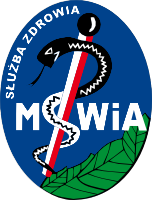 Samodzielny Publiczny Zakład Opieki ZdrowotnejMinisterstwa Spraw Wewnętrznych i Administracji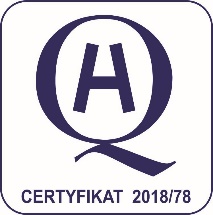                               w Białymstoku      im. Mariana Zyndrama-Kościałkowskiego                    15-471 Białystok   ul. Fabryczna 27            Tel. :  (47) 710 41 00   fax: (47) 710 41 01             NIP   542-25-13-061   REGON 050637922Pełna nazwa WykonawcySiedziba (ulica, miejscowość)NIPOsoby uprawnione do ReprezentacjiPełna nazwa WykonawcySiedziba (ulica, miejscowość)Roboty budowlane, dostawy, usługi, które będą wykonywane przez WykonawcęUwaga: Niniejsze zobowiązanie wypełnia podmiot trzeci w przypadku, gdy wykonawca polega na zdolnościach technicznych lub zawodowych lub sytuacji finansowej lub ekonomicznej podmiotów udostępniających zasoby w celu potwierdzenia spełniania warunków udziału w postępowaniu.Lp.Podmioty należące do grupy kapitałowej1234